March 20191234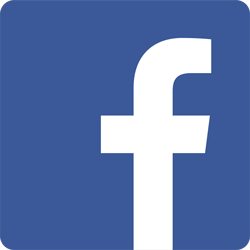  “Call to Action”             56 Informative78“Call to Action”9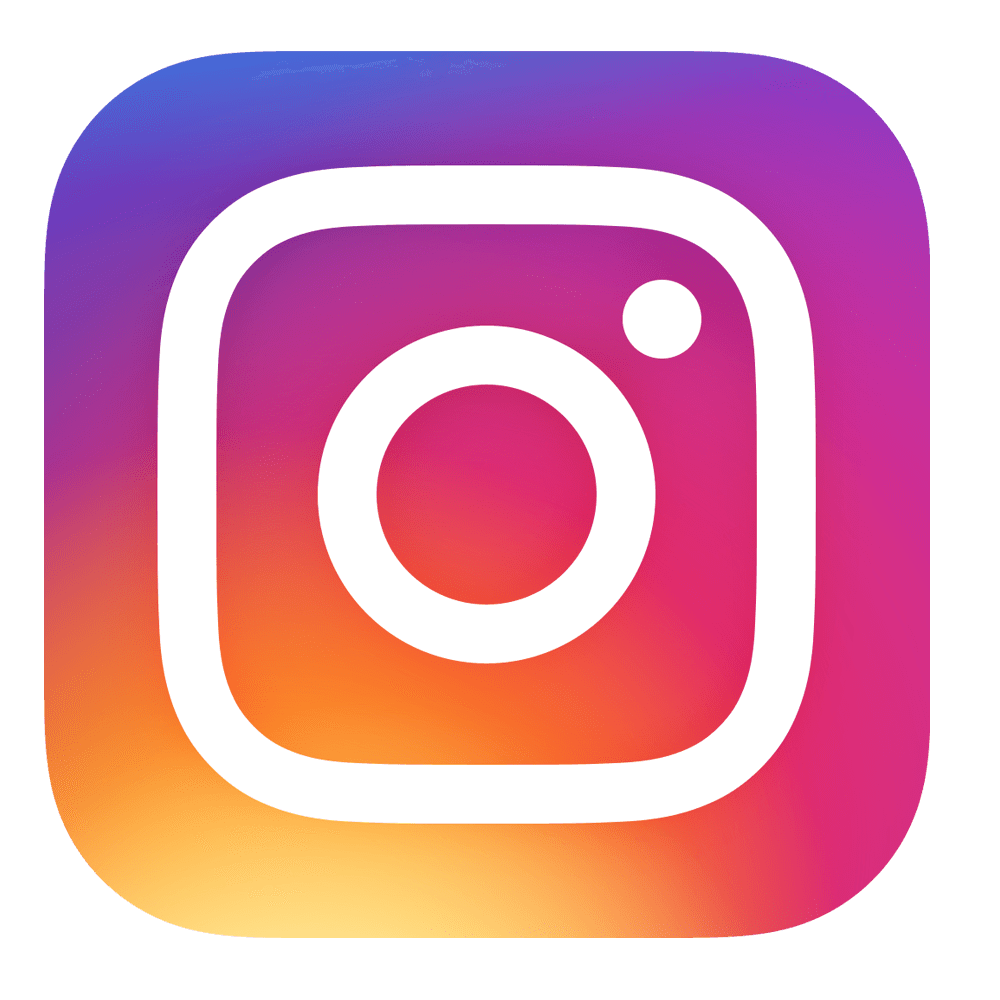 EngagingEngaging101112 Informative13Engaging1412 Informative16“Call to Action”Engaging1718 Engaging192021 Informative823EngagingEngaging24252627 “Call to Action”2829 Informative30EngagingInformativeEngaging31Volunteer of the Month!April 2019 125 Informative45 Engaging6Engaging“Call to Action”78 Informative910 “Call to Action”1112 Month specific13EngagingMonth specific141516 “Call to Action”171819 Informative20InformativeEngagingEngaging2122 Engaging232425 Month specific21 Informative27InformativeMonth specific282930 Volunteer of the Month!May 20191 Informative23 “Call to Action”4EngagingEngaging567 Informative8910 Month specific11EngagingMonth specific1213 Informative141516 Informative2918EngagingEngaging192021 “Call to Action”222324 Month specific25EngagingMonth specific26272829 Engaging3031EngagingInformativeVolunteer of the Month!